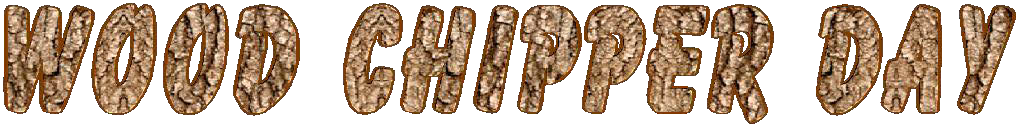 Saturday, April 22, 2023San Antonio de las Huertas Land Grant1 Camino de la Buena Vista, Placitas8:30 a.m. to 1:30 p.m.______________________________________________Be firewise!  Clear around your house and property for a safe perimeter and to prevent fire dangerBring dry branches no more than 6 inches in diameterAlign branch ends in same directionNo construction waste or barbed wire Take wood chips home for mulch or leave for others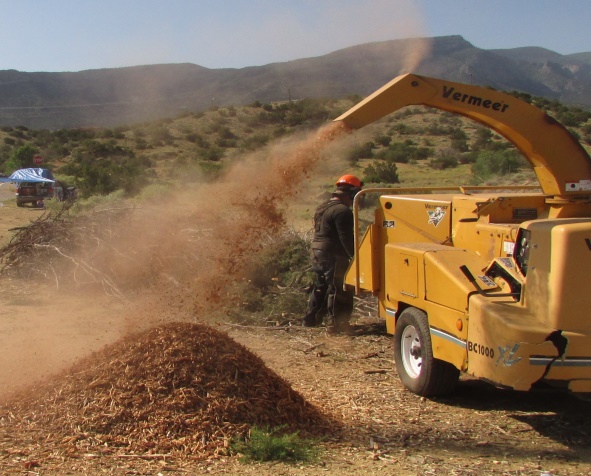 Also Supported byLas Acequias de PlacitasLas Huertas Community DitchCoronado Soil and Water Conservation Districtwww.coronadoswcd.org     •     info@coronadoswcd.org